КИРОВСКАЯ ЦЕНТРАЛЬНАЯ БИБЛИОТЕКАМУНИЦИПАЛЬНОЕ КАЗЕННОЕ УЧРЕЖДЕНИЕ КУЛЬТУРЫ«ЦЕНТРАЛЬНАЯ МЕЖПОСЕЛЕНЧЕСКАЯ БИБЛИОТЕКА»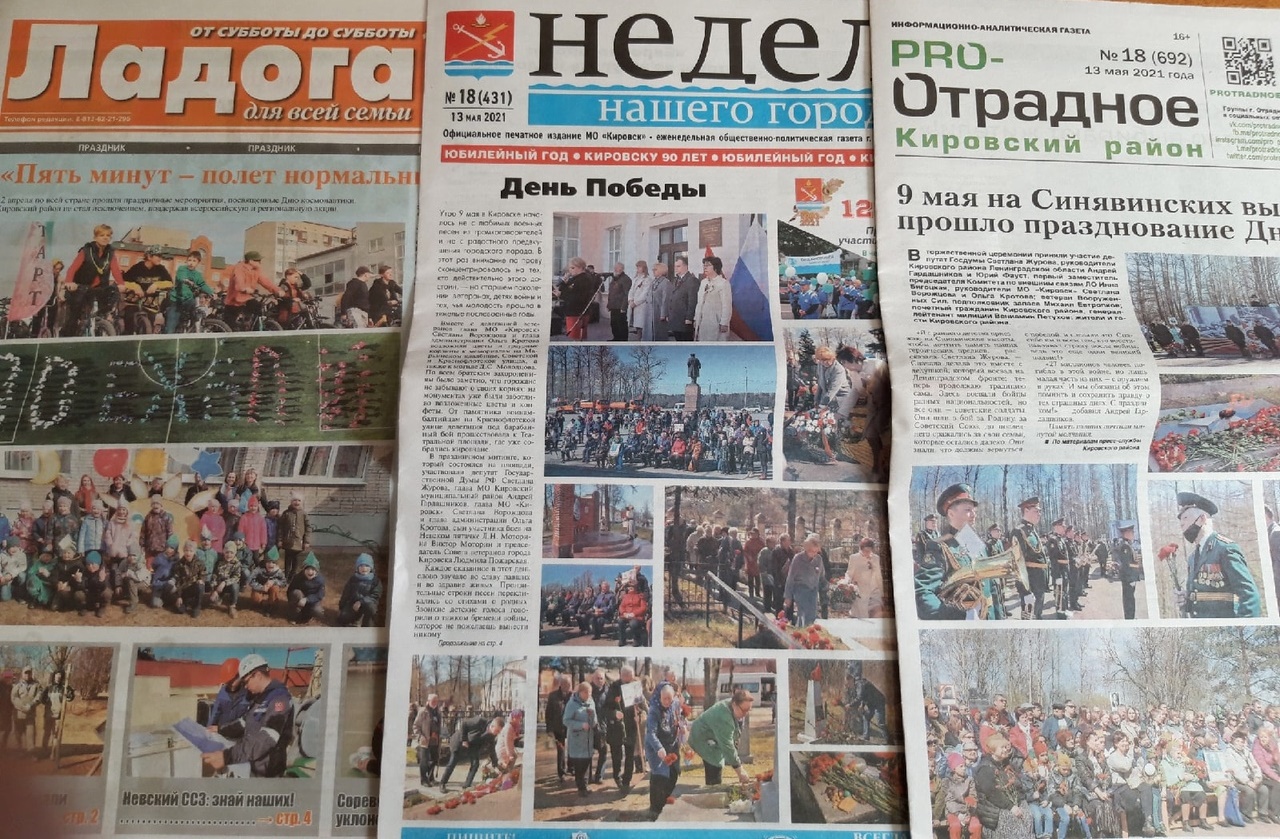 Рекламно-информационный список:           библиотека в СМИ                                      КИРОВСК                                          2021                                   В нынешнем, 2021 году, Кировская  центральная библиотека отмечает 90-летний юбилей. Библиотека по праву  считается ровесницей города. 13 июня 1931 года началось строительство ГРЭС на левом берегу реки Невы, близ назийских торфяных болот. Именно этот день считается датой основания города Кировска. Одновременно началось строительство поселка Невдубстрой. В одном из  бараков действовала библиотека, тогда изба-читальня, которая потом разместилась в построенном клубе. Библиотека несколько раз меняла свои адреса; с 70-х годов прошлого века она располагается в Кировске по адресу: ул. Набережная, д.1 корп.5.За годы работы сложились партнерские отношения с основными средствами массовой информации города и района, газетами  «Ладога»,  «Неделя нашего города», «PRO – Отрадное», «Невский исток». Эти периодические издания публикуют наши статьи, обзоры, письма читателей о работе библиотеки, объявления о проведении мероприятий. Материалы, отражающие работу библиотеки,  размещаются также на интернет-платформах, популярных среди жителей Кировска и Кировского ра	йона ЛО. Среди авторов статей о работе библиотеки – библиотекари, преданные читатели, корреспонденты изданий. Репортажи, подготовленные СМИ, оперативно освещают значимые события библиотечной жизни, укрепляя авторитет библиотеки. Информация  в периодических изданиях говорит о востребованности библиотеки в городе, ее значимости  в жизни горожан и читателей библиотеки.Рекламно-информационный список «Читай, город! О нас пишут!», подготовленный библиографической службой, знакомит с наиболее интересными газетными статьями, раскрывающими  разноплановую работу библиотеки. Они  охватывают период с 2017 по 2021 год, при этом, в «Краеведческой картотеке» можно познакомиться с множеством  других публикаций - начиная с 70-х годов прошлого века. Материал сгруппирован в обратной хронологии статей, что позволяет увидеть в первую очередь наиболее свежие публикации. Приглашаем вас познакомиться с ними и узнать об основных направлениях работы Кировской центральной библиотеки!Кировская центральная библиотека представила выставку книг и журналов о космонавтике//Ладога.- 2021.- 8 мая.-(№17) - с. 10 «Библиосумерки» в Кировской центральной библиотеке. Библиотека пригласила своих читателей принять участие в  научно-познавательном альманахе  «Фантастика, воплощенная в жизнь». Выставка  «Дорога к звездам» любезно предоставлена почетным жителем города А. Цаем.Чуркина, Е. В Кировске презентовали сборник стихов «Родники-7»/Елена Чуркина//Ладога.-2021.-17 апреля.-(№14)- с.7.Встреча членов литературного объединения «Невские берега» в Кировской центральной библиотеке, посвященная презентации сборника.Библиотекари – люди творческие!//Ладога.- 2021.- 10 апреля.- (№13) - с.5Мастер- класс по рисованию «Сиреневый туман» прошел в Кировской библиотеке под руководством Н. СмирновойВ Кировске прошла творческая встреча с мгинским поэтом и писателем//Ладога.-2021.- 13 марта.-(№9)- с. 9.В Кировской центральной библиотеке состоялась творческая встреча с Салаватом Шамшутдиновым – поэтом, прозаиком, автором поэтического сборника.Кировские школьники проверили свои знания в области избирательного права//Ладога.-2021.-27 февраля.-(№7)- с.11.19 февраля 2021 года, в рамках Дня молодого избирателя, сотрудники Кировской центральной библиотеки провели в Кировской СОШ №1 для учащихся 10 –х и 11-х  классов интерактивную программу «Избирательная азбука»Фадеев, М. «Отступать некуда – позади Нева»/Максим Фадеев//PRO-Отрадное.-2021.- 25 февраля.-(№7)- с.7.Подвиги валаамских моряков на Невском пятачке - встреча в Кировской центральной библиотеке с краеведом Юрием Овсяниковым.От мечты  к открытию.- Неделя нашего города.-2021.-11 февраля.-(№5)- с. 7.Выставка в Кировской центральной библиотеке, посвященная Дню российской науки. Обзор книг с выставки.Николай Рубцов: «И буду жить в своем народе»//Ладога.-2021.-6 февраля.-(№4)-с.5.Юбилейный музыкальный вечер, посвященный 85-летию поэта Николая Рубцова в Кировской центральной библиотеке.Юбилейный вечер Николая Рубцова//Неделя нашего города.-2021.-28 января.-(№3)-с.7.В Кировской центральной библиотеке состоялся вечер, посвященный 85-летию Н. Рубцова «Поверьте мне: я чист душою».Конева, С. «Победа – гордость в душе поколений»/Светлана Конева//Ладога.-2021.-23 января.- (№2) - с.4II-й Открытый фестиваль-конкурс патриотического литературного творчества в Кировском районе, организатор МКУК «ЦМБ».Юбилей Александра Прокофьева//Неделя нашего города.-2020.-10 декабря.-(№48)-с.7.Юбилейный вечер поэта в Кировской центральной библиотеке.Слугина, М. Подвиг материнского сердца/Марина Слугина//Ладога.-2020.-28 ноября.-(№47)-с.8.Обзор о солдатских матерях.Терешенкова Л. День Финляндии в Кировске//Ладога.-2020.-28 ноября.-(№47) - с.5.Литературно-музыкальный вечер в Центральной библиотеке «Россия и Финляндия – добрые соседи» в день толерантности в рамках Дома Дружбы Кировского района Ленинградской области.Слугина, М. Исцели себя сам: литературный микс/Марина Слугина//Ладога.-21 ноября.-(№46)- с.8. Обзор книг о здоровом образе жизни.Многонациональная Россия: от истории к традициям//Ладога.-2020.-7 ноября.-(№44) –с.2.Круглый стол в Кировской центральной библиотеке, посвященный Дню народного единства.Слугина, М. Танкистов славим ратный труд/Марина Слугина//Ладога.-2021.-7 ноября.-(№44)- с.10.Обзор книг к 100-летию отечественного танкостроения.Фадеев, М. Территория Победы/Максим Фадеев//PRO-Отрадное.- 2020.- (№39) -с.7Историко-патриотическая игра «Территория Победы» в Кировской центральной библиотеке.Слугина, М. «Почемучкам обо всем на свете»/Марина Слугина//Ладога.-2020.- 26 сентября.-(№38)- с.7.Обзор журнала.«Калинка-калинка-малинка моя…»//Ладога.-2020.- 26 сентября.-(№38)- с.7.Праздник осени в Кировской центральной библиотеке.Терешенкова, Л. 8 сентября – День памяти жертв блокады Ленинграда//Ладога.-2020.-19 сентября.-(№37) - с.7.; Неделя нашего города.- 2020.-17 сентября.-(36)- с.7.Обзор книг.Слугина, М. И Генерал, и рядовой: наш Бессмертный полк/Ладога.-2021.-12 сентября.-(№36) -с.7.Обзор книг.Посетите выставку славянских кукол в библиотеке//Ладога.- 2020.-12 сентября.-(№36) -с. 9.Выставка «Славянские куклы» в библиотеке.Посетите выставку картин Наталии  Смирновой «Краски лета»!//Ладога.- 2020.- 15 августа.-(№32) – с.7.Выставка картин в центральной библиотеке.За добросовестный труд на благо Кировского района//Ладога.-2020.-20 июня.-(№24)- с.5.Областные награды  жителям Кировского района. Благодарность Губернатора – С.Б. Коневой, зам. директора МКУК «ЦМБ»; диплом ЗАКС – Картошкиной О.Н. – директору МКУК «ЦМБ».Слугина, М. Становится историей война/Марина Слугина//Ладога.-2020.-30 мая.- (№21) – с.13.Обзор журнала «Родина», 2020, №5.Конева, С. Победа – гордость в душах поколений/Светлана Конева//Ладога.-2020.-25 апреля.-(№15)- с.6.Новый патриотический проект  Управления культуры Кировского района и МКУК «ЦМБ», посвященный Году Памяти и Славы.Слугина, М. Дорога в 500 дней/Марина Слугина//Ладога.-2020.-28 марта.-(№12)- с. 9.; Неделя нашего города.-2020.-13 февраля.-(№5) – с.7.Обзор книги Ю. Овсяникова «Дорога в 500 дней».Иркова. С. Каждый закат – вдохновение/ Светлана Иркова//Невский исток.-2020.-20 марта.-(№11) – с. 7.Выставка фотографий Е. Апрелевой в Кировской библиотеке.Болотова, Т. Почтенный возраст/Татьяна Болотовой//Неделя нашего города.-2020.-19 марта.-(№10) - с.6.Обзор книги О. Мясниковой «Энциклопедия долголетия».Таратынова, Л. В погоне за прекрасным/Леля Таратынова//Неделя нашего города.-2020.- 12 марта.-(№9) – с.5.О фотохудожнице Екатерине Апрелевой и выставке ее фоторабот в Кировской центральной библиотеке.«Наш выбор – будущее России»//Ладога.-2020.-7 марта.-(№9) -с.3.День Молодого избирателя в КСШ №2, проведенный Кировской центральной библиотекой.Живопись Галины Павловой и Ирины Герасимовой//Неделя нашего города.-2020.-6 февраля.-(№4) -с.6.Выставка картин в Кировской центральной библиотеке.Слугина, М. Маленькие герои большой войны/Марина Слугина//Ладога.-2020.-1 февраля.-(№4)- с.9.: Неделя нашего города.-2020.-30 января.-(№3)- с.9.Обзор периодики.Роскош, Н. В Кировске открылась выставка «Заповедная даль»/Наталия Роскош//Ладога.-2020.-25 января.-(№3) -с.9  В Кировской центральной библиотеке.Сватковская. М. «Я не мыслю себя без России…»/ Маргарита Сватковская//Неделя нашего города.-2020.-(№2)-с. 5.«Читаем Григорьева вместе» - поэтический вечер прошел в Кировской центральной библиотеке, посвященный поэту и воину.Слугина, М. Книги, помогающие жить/Марина Слугина//PRO-Отрадное.-2019.-12 декабря.-(№48)-с.9.Обзор книг о людях, победивших болезнь.Слугина, М. Приглашение к чтению/Марина Слугина//Неделя нашего города.-2019.-24 октября.-(№40)-с. 7.Просмотр новинок в библиотеке: обзор.Сватковская, М. Рябиновый бал/Маргарита Сватковская//Неделя нашего города.-2019.- 3 октября.-(№37)- с.2.Праздник урожая в Кировской центральной библиотеке.Терешенкова, Л. Библиоканикулы по-кировски/Лариса Терешенкова//Неделя нашего города.-2019.-18 июня.-(№26) - с. 6.Работа Кировской центральной библиотеки с летними школьными лагерями.Болотова, Т. Начать с нуля/Татьяна Болотова//Неделя нашего города.-2019.-11 июля.-(№25)- с.6.О болезни Альцгеймера и «перезагрузке» мозга: компьютерные курсы в центральной библиотеке.Терешенкова. Л. Праздник русской березки/Лариса Терешенкова//Неделя нашего города.-2019 – 27 июня.-(№23)- с.6., PRO-Отрадное.-2019.- 27 июня.-(№24)- с. 5.Праздник в Кировской центральной библиотеке для ребят из летнего лагеря «Бригантина». Терешенкова, Л. Поиграем в сказку/Лариса Терешенкова//PRO-Отрадное.-2019.-20 июня.-(№23)- с. 12.Пушкинский день в Кировской центральной библиотеке вместе с детьми из лагеря «Бригантина».Сватковская, М. И дым отечества нам сладок и приятен/Маргарита Сватковская//Неделя нашего города.-2019.- 6 июня.-(№20)- с.7.Об открытии выставки «Выдающиеся деятели Шлиссельбургского уезда фонда «Люби свой край». Среди участников создания проекта – сотрудники Кировской центральной библиотеки.Терешенкова, Л. В нашем доме война отгремела/ Лариса Терешенкова//Неделя нашего города.-2019.- 23 мая.-(№18) - с.4Литературно-музыкальный вечер в Кировской центральной библиотеке, посвященный 95-летию со дня рождения Б. Окуджавы и презентация книги «Крик из прошлого».Терешенкова, Л. Что посеешь…/Лариса Терешенкова//PRО-Отрадное.-2019.-23 мая.-(№19)-с.5.Обзор новинок с/х тематики.Терешенкова, Л. Здоровым быть – до ста лет жить/Лариса Терешенкова//PRO-Отрадное.- 2019.-16 мая.-(№18)- с.5Интерактивная программа с учащимися 3-г кл. КСШ №2 и клуба «Оптимист».Залялова, Л. Работа депутата ЗАКСа Ло в районе/Лидия Залялова//Ладога.-2019.-30 апреля.-(№3)-с.3.Депутат Законодательного Собрания  Ленобласти В. Малык побывал в Кировской центральной библиотеке на «Библиосумерках» и вручил книгу «Крик из прошлого» о малолетних узниках концлагерей.Коренные малочисленные народы: культура, традиции, современность//PRO-Отрадное.-2019.-18 апреля.-(№14)-с.5.Кировская центральная библиотека в Доме Дружбы представила доклад «В.А. Пулькин – вепский писатель на Кировской земле».Слугина, М. Я здоровье берегу, сам себе я помогу/Марина Слугина//PRO-Отрадное.-2019.-18 апреля.-(№14)-с. 9.Обзор журнала «Вестник ЗОЖ».Надежда – жизни продолженье//Неделя нашего города.-2019.- 18 апреля.-(№12)- с. 6.Юбилейный творческий вечер В. Сафонова в Кировской центральной библиотеке.Дефиле для настоящих модниц//PRO-Отрадное.-2019.-28 марта.-(№11)- с.6.Праздник в Кировской центральной библиотеке «Во всех ты, душечка, нарядах хороша».Масленица-разгуляй//Неделя нашего города.-2019.-14 марта.-(№9)-с.4.Проведение масленицы в Кировской центральной библиотеке.Терешенкова. Л. «Я гражданин, живущий в XXI веке»/Лариса Терешенкова//PRO-Отрадное.-2019.-7 марта.-(№8)- с. 4. Правовой практикум в СШ №2 проведен Кировской центральной библиотекой.Беляева, Т. Вечер перемен Нины Соколовой/Татьяна Беляева//PRO-Отрадное.-2019.- 7 марта.-(№8)- с. 4.Отзыв читателя на поэтический вечер в библиотеке.Слугина, М. Во имя Родины и долга/Марина Слугина//Ладога.-2019.-16 февраля.-(№6)- с.11.Обзор выставки к 30-летию вывода войск из Афганистана.Тетарская, Ю. С компьютером на «ты»/Юлия Тетарская//Ладога.-2019.-16 февраля.-(№6)- с.4.Обучение основам компьютерной грамотности в библиотеке.В Кировской центральной библиотеке вспомнили творчество Даниила Гранина//Ладога.-2019.-2 февраля.-(№4)- с.11.О Вечере «Солдат и писатель» и о книжной выставке «Твори любовь, а не войну».Сказочные зимние посиделки// PRO-Отрадное.-2019.-24 января.-(№2)- с.5.Детский сад «Сказка» в Кировской центральной библиотеке.Слугина, М. Обзор популярного журнала/ Марина Слугина//Ладога.-2019.-31 января.-(№3)- с.9.Обзор журнала «Родина».Терешенкова, Л. Солдат и писатель»/Лариса Терешенкова//Неделя нашего города.-2019.-31 января.-(№3)- с. 7.О вечере к 100-летию со дня рождения Д. Гранина в библиотеке.Терешенкова, Л. Волшебный мир сцены/»/Лариса Терешенкова//Ладога.-2019.-26 января.-(№3)- с.11.Год Театра в Кировской центральной библиотеке был открыт выставкой «Волшебный мир сцены».Слугина, М. Год Даниила Гранина в России/ Марина Слугина// PRO-Отрадное.-2019.-17 января.-(№1)- с.9.О выставке в Кировской центральной библиотеке.Слугина, М. Целители уставших душ/ Марина Слугина//Ладога.-2019.- 12 января.-(№1)- с.10.Обзор книг.Викторова, Е. Уголок народного быта/Елена Викторова//PRO-Отрадное.-2018.-13 декабря.-(№48)- с.7.Фольклорный праздник в библиотеке «Радуга дружбы».Смысл жизни – в книгах //Ладога.-2018.-10 ноября.-(№75)-с.3.Литература для слепых и слабовидящих в библиотеке.Викторова, Е. «Электронные» граждане Кировского района/ Елена Викторова // PRO-Отрадное.-2018.-8 ноября.-(№43) –с.1, 3.Обучение компьютерной грамотности людей старшего возраста в библиотеке.Слугина, м. Библиотека – территория без границ/Марина Слугина//PRO-Отрадное.-2018.- 11 октября.-(№39)- с. 5, 9.Услуги Кировской центральной библиотеки.Величие Тургеневской гармонии//Неделя нашего города.-2018.- 11 октября.-(№38)- с.5.В г. Волхов состоялась региональная научно-практическая конференция «Значение великого русского писателя И.С. Тургенева в истории мировой культуры». Е. Попкова выступила с презентацией и исследовательской работой.Викторова, Е. С грядки на стол/Елена Викторова// PRO-Отрадное.-2018.- 4 октября.-(№38)- с.3.Праздник осени «Ягодное лукошко» в Кировской центральной библиотеке.Просмотр новых книг в библиотеке// Ладога.-2018.-29 сентября.-(№70)- с.5.Обзор книгТаратынова, Л. Пополнение фонда библиотеки и новые авторы/Леля Таратынова// Неделя нашего города.-2018.-6 сентября.-(№33)- с. 4.В Кировской ЦБ прошла презентация книг И. Стоян и Н. Ярковец.Поэтический вторник//.-6 сентября.-(№33)- с.5.Литературный вечер «Сердце просится в полет…» - презентация новых сборников местных авторов В. Сафонова и Н. Окуловой.Ветеранской подворье-2018//Неделя нашего города.-2018.-30 августа.-(№32)- с.1.Кировская центральная библиотека приняла участие в празднике во Дворце культуры г. Кировска с выставкой книг.Сватковская, М. Юмор и сатира не только из эфира/Маргарита Сватковская// Неделя нашего города.-2018.-26 июля.-(№27)-с. 7.Выставка в библиотеке «Концепция русской сатиры в печати», куратор выставки – Алла Альшина.Слугина, М. Футбол по-русски/Марина Слугина//Ладога.-2018.-23 июня.-(№46)- с.6.Обзор журналов.Тетарская, Ю. За «Ширмой» - народный талант!/Юлия Тетарская// Ладога.-2018.-31 марта.-(№24) - с. 18Народный театр «Ширма» в Кировской ЦБ. О театре.Слугина, М. Новинки военного краеведения/Марина Слугина//Ладога.-2018.-28 апреля.-(№32) - 17.Обзор книг.Слугина, М. Истории из чемодана/ Марина Слугина//Ладога.-2018.-26 апреля.-(№15)- с. 7.Выставка - инсталляция в Кировской центральной библиотеке под названием «Истории из чемодана», посвященная Году туризма.Заседание совета по межнациональным отношениям//Ладога.-2018.- 21 апреля.-(№30)- с. 17.Доклад руководителя дома Дружбы Кировского района Л. Терешенковой.Терешенкова, Л. Мастерская радости/Лариса Терешенкова//Неделя нашего города.-2018.-22 марта.-(№10)-с.7. Встреча в Кировской центральной библиотеке с творческими людьми города.Сватковская, М. Ее поэзия горит энергией любви/Маргарита Сватковская//Неделя нашего города.-2018.-1 марта.-(№7)-с. 6.О встрече в Кировской ЦБ с поэтессой Анной Демьяненко.«Читаем Григорьева вместе» в Ленинградской области//Ладога.-2018.-17 февраля.-(№12)- с.18.Мероприятие в Кировской центральной библиотеке.Слугина, М. Собаки, оставившие след в литературе/Марина Слугина// Ладога.-2018.-3 февраля.-(№8)-с.15.Обзор книг.Демидова, И. История Кировска и окрестностей/Ирина Демидова// Неделя нашего города.-2018.-1 февраля.-(№3)-с.7.Встреча с писателем-краеведом Владимиром Морозом в Кировской центральной библиотеке.Слугина, М. Блокада Ленинграда в литературе для детей/Марина Слугина.- Неделя нашего города.-2018.- 18 января.-(№1)- с.3Обзор литературы.Попкова. Е. Чудесный мир фриволите с Ириной Сидоровой/Елена Попкова// Неделя нашего города.-2017.-21 декабря.-(№49)- с.6.Встреча с увлеченным человеком.Черникова, О. Случайности не случайны, или история об откровениях простой лягушки/Ольга Черникова// Ладога.-2017.-9 декабря.-(№96)-с. 16Творческая встреча с писателем Е. Ткаченко в библиотеке.Демидова, И. «Зеленая» музыка спасет мир/Ирина Демидова//Неделя нашего города.-2017.-9 ноября.-(№43)-с.7.Экологический вечер в библиотеке.Слугина, М. Пресса от хандры и стресса/Марина Слугина//Неделя нашего города.-2017.-19 октября.-(№40) - с. 7.Обзор периодики.Попкова, Е. Хранители истории/Елена Попкова//Ладога.-2017.-28 октября.-(№84)-с.16.Встреча с краеведами Всеволожского района в Кировской центральной библиотеке.Сватковская, М. Плодоовощные посиделки/Маргарита Сватковская//Неделя нашего города.-2017.-5 октября.-(№38) - с.7.«Морковкины именины» в Кировской центральной библиотеке.Слугина, М. Дню знаний посвящается/ Марина Слугина// Ладога.-2017.- 2 сентября.- (№68)- с.17Обзор выставки и рекомендательного списка «Я и мой ребенок».Демидова, И. Необычайный концерт/Ирина Демидова// Неделя нашего города.-2017.-10 августа.-(№30)- с.8.Концерт учащегося школы-интерната для слепых и слабовидящих Владислава Сылки в библиотеке.Терешенкова. Л. Каникулы в библиотеке/Лариса Терешенкова// Неделя нашего города.-2017.-27 июля.-(№28)- с. 8.Организация летнего отдыха детей и подростков в Кировской центральной библиотеке.Слугина, М. «Откуда есть пошла земля русская»: Ленинградская область из прошлого в настоящее/Марина Слугина//Ладога.-2017.- 22 июля.- (№56)- с. 16-17.Библиообзор к 90-летию Ленинградской области.Слугина, М. В саду с Октябриной Ганичкиной/Марина Слугина//Ладога.- 2017.- 8 июля.-(№52)- с. 15.Обзор книг по приусадебному хозяйству.Демидова, И. «Невские берега» - курс на север/Ирина Демидова//Ладога.-2017.- 8 июля.-(№52)- с.17.В центральной библиотеке состоялось выступление поэтов Нины Окуловой и Владимира Сафонова.Владимирова, Е. Азбука жизни Василия Пулькина/ Елена Владимирова//Ладога.-2017.- 27 мая.-(№40)- с. 5.Литературный вечер, посвященный В. Пулькину в библиотеке.Терешенкова, Л. Книжкины именины/Лариса Терешенкова// Ладога.-2017.- 6 мая.-(№34)- с. 17.Неделя детской книги в Кировской центральной библиотеке.Терешенкова, Л. Вместе мы здоровей/Лариса Терешенкова//Ладога.-2017.- 28 апреля.-(№32)- с. 3.В Кировской центральной библиотеке прошла интерактивная программа с ребятами из д/с «Светлячок» и клубом «Оптимист».Слугина, М. Страницы этих книг история сама/Марина Слугина//Ладога.-2017.-22 апреля.-(№30)- с. 16.Обзор книг к Году истории в Ленинградской области.Демидова, И. Евгений Ткаченко и его «Зарисовки»/ Ирина Демидова//Ладога.-2017.-15 апреля.-(№28)- с.15.В Кировской центральной библиотеке состоялась встреча поэтов ЛИТО «Невские берега» и жителей района с писателем-земляком Е. Ткаченко и его новой книгой.Слугина, М. Всему начало здесь, в родном краю/Марина Слугина//Ладога.-2017.-8 апреля.-(№26) - с.16-17.Обзор книг к 40-летию Кировского района.Терешенкова, Л. Певец моря/Лариса Терешенкова//Ладога.- 2017.-1 апреля.-(№24 -с. 16.Вечер о  творчестве И. Айвазовского В Кировской центральной библиотеке.О человеке, о любви, о жизни//Неделя нашего города.-2017.-23 марта.-(№11)- с.5.О вечере Е. Ткаченко в библиотеке. Биография писателя.Терешенкова, Л. Богини революции/Лариса Терешенкова//Ладога.-2017.-18 марта.-(№20) – с.16.О вечере к 100-летию Октябрьской революции в библиотеке.Сватковская, М. Симфония, которая приближала победу/ Маргарита Сватковская//Неделя нашего города.-2017.-22 февраля.-(№7) -с.7.Вечер, посвященный симфонии Д. Шостаковича в  библиотеке.Молодые избиратели//Ладога.- 2017.-18 февраля.-(№12)- с.3.В Кировской ЦБ прошел семинар-консультация «Библиотечно-информационное обслуживание пользователей МКУК «ЦМБ»: группа молодые избиратели при  участии зам. гл. ТИК КМР ЛО О. Астудиновой.Терешенкова, Л. Зимний мир сказочных чудес//Неделя нашего города.- 2017.-2 февраля.-(№4)- с. 6.Интерактивная познавательная программа для воспитанников детских садов.Слугина, М. Татьяны в русской литературе/Марина Слугина//Ладога.-2017.-28 января.-(№6) -с. 14.Обзор книг.Слугина, М. Библиотека: новые возможности/Марина Слугина//Ладога.- 2017.-14 января.-(№2) –с.18О виртуальной справке и электронных базах данных СПб библиотеки для слепых и слабовидящих.***